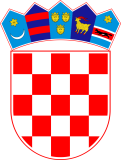   REPUBLIKA HRVATSKABjelovarsko-bilogorska županija              Općina Berek           Općinsko vijećeKlasa:  021-05/18-01/01                                                           Urbroj: 2123/02-01/18-8						Berek, 17. listopada 2018.	Z A P I S N I K	o radu 11. sjednice Općinskog vijeća Općine Berek održane 17. listopada 2018. g. (srijeda) u Bereku, u vijećnici Općinskog vijeća, a započela je sa radom u 19,00 sati. 	Nazočni vijećnici: Zvonko Barilarić, Andrea Bilandžija, Senka Jambrišak, Anka Markač, Mirjana Mikulić, Milan Puž, Marija Riđanović, Davor Novak,  Tomislav Šunjić i Đuro Vadljević. 	Nenazočni vijećnici: Josip Marković 	Na sjednici su nazočni: Mato Tonković općinski načelnik,  Mirela Mavrin pročelnica Jedinstvenog upravnog odjela Općine Berek, Sanela Kos zapisničar i predstavnici medija.  	Predsjednik Općinskog vijeća otvara sjednicu, pozdravlja prisutne, konstatira da je na sjednici nazočno 10 vijećnika, utvrđuje kvorum, te zahvaljuje na odazivu na sjednicu.	Predsjednik Općinskog vijeća čita predloženi dnevni red.D N E V N I    R E D:Usvajanje zapisnika sa prethodne 10. sjednice Općinskog vijeća održane                                      30. kolovoza 2018.g. Odluka o mjerama za sprječavanje nepropisanog odbacivanja otpada i mjerama za uklanjanje odbačenog otpada na području Općine BerekOdluka o koeficijentima za obračun plaće službenika i namještenika u Jedinstvenom upravnom odjelu Općine Berek Suglasnost na Cjenik usluga skupljanja, odvoza i odlaganja komunalnog otpada i biorazgradivog komunalnog otpada za područje pružanja usluge Općinu BerekRazno.	Predsjednik vijeća Tomislav Šunjić daje dnevni red na usvajanje.	Bez rasprave jednoglasno sa 10 ( deset ) glasova „ZA“ (Zvonko Barilarić, Andrea Bilandžija, Senka Jambrišak, Anka Markač, Mirjana Mikulić, Milan Puž, Marija Riđanović, Davor Novak, Tomislav Šunjić i Đuro Vadljević) usvojen je dnevni red.  	Prelazi se na sam rad sjednice po točkama dnevnog reda. 	AD.1. „Usvajanje zapisnika sa prethodne 10. sjednice Općinskog vijeća održane                     30. kolovoza 2018. g.“	Predsjednik otvara raspravu o usvajanju zapisnika. 	Bez rasprave jednoglasno sa 10 ( deset ) glasova „ZA“ (Zvonko Barilarić, Andrea Bilandžija, Senka Jambrišak, Anka Markač, Mirjana Mikulić, Milan Puž, Marija Riđanović, Davor Novak, Tomislav Šunjić i Đuro Vadljević) usvojen je zapisnik s 10. sjednice održane  30. kolovoza 2018. godine. 	AD.2. 	„Odluka o mjerama za sprječavanje nepropisanog odbacivanja otpada i mjerama za uklanjanje odbačenog otpada na području Općine Berek“	Pročelnica JUO Mirela Mavrin upoznaje vijećnike kako je odluku po zakonu gospodarenjem otpadom obvezno donijeti. Odlukom se određuju mjere za  nepropisno odlaganje otpada te mjere za njegovo uklanjanje. Pročelnica navodi točne mjere za sprječavanje nepropisnog odbacivanja otpada i mjere za uklanjanje odbačenog otpada. 	U raspravu se uključuje vijećnica Anka Markač sa pitanjem vezano za otpad koji je prije bačen u Potoku. Pročelnica odgovara kako se to treba sanirati. 	U raspravu se uključuje vijećnica Mirjana Mikulić koja navodi da se odbačeni otpad nalazi u Šimljani pored groblja. Pročelnica Mirela Mavrin odgovara kako će se navedena područja na kojima se nalazi smeće sanirati.	 U raspravu se uključuje vijećnik Đuro Vadljević koji navodi da se u Ruškovcu kraj groblja voze drva, te da se prilikom sahrana stvaraju problemi jer otpad od tih drva kada se odvezu ostaje na groblju. 	Nakon kraće rasprave Općinsko vijeće sa 10 ( deset ) glasova „ZA“ (Zvonko Barilarić, Andrea Bilandžija, Senka Jambrišak, Anka Markač, Mirjana Mikulić, Milan Puž, Marija Riđanović, Davor Novak, Tomislav Šunjić i Đuro Vadljević )  usvaja ODLUKU O MJERAMA ZA SPRIJEČAVANJE NEPROPISNOG ODBACIVANJA OTPADA I MJERAMA ZA UKLANJANJE ODBAČENOG OTPADA NA PODRUČJU OPĆINE BEREK ( tekst Odluke  nalazi se u privitku zapisnika i čini njegov sastavni dio )	AD.3. „Odluka o koeficijentima za obračun plaće službenika i namještenika u Jedinstvenom upravnom odjelu Općine Berek“	Pročelnica JUO Mirela Mavrin navodi kako se ova odluka nije mijenjala osim što se dodao odgojitelj predškolske djece sa koeficijentom 1,00. 	Predsjednik Općinskog  vijeća navodi kako  je obveza Općine imati odgojitelja, te iznosi kako se djeca moraju socijalizirati i pripremiti za početak školovanja.	Nakon kraće rasprave Općinsko vijeće sa 10 ( deset ) glasova „ZA“  (Zvonko Barilarić, Andrea Bilandžija, Senka Jambrišak, Anka Markač, Mirjana Mikulić, Milan Puž, Marija Riđanović, Davor Novak, Tomislav Šunjić i Đuro Vadljević) usvaja ODLUKU O KOEFICJENTIMA ZA OBRAČUN PLAĆE SLUŽBENIKA I NAMJEŠTENIKA U JEDINSTVENOM UPRAVNOM ODJELU OPĆINE BEREK  (tekst Odluke  nalazi se u privitku zapisnika i čini njegov sastavni dio)	AD.4. „Suglasnost na Cjenik usluga skupljanja, odvoza i odlaganja komunalnog otpada i biorazgradivog komunalnog otpada za područje pružanja usluge Općinu Berek“	Pročelnica JUO Mirela Mavrin ukratko upoznaje vijećnike s cijenama usluge skupljanja, odvoza i odlaganja komunalnog otpada. Načelnik Mato Tonković detaljnije upoznaje vijećnike sa cjenikom, te navodi kako svaka kanta biti čipirana te će se cijena utvrđivati po volumenu kante. 	U raspravu se uključuje vijećnik Davor Novak te iznosi kako su navedene cijene previsoke. Također, isto navodi i vijećnik Zvonko Barilarić. Nakon kraće rasprave Općinsko vijeće sa 4 ( četiri ) glasa  „SUZDRŽANA“ (Zvonko Barilarić, Milan Puž, Davor Novak, Anka Markač) i  6 (šest) glasova „PROTIV“ (Andrea Bilandžija, Senka Jambrišak, Marija Riđanović, Mirjana Mikulić ,Tomislav Šunjić i Đuro Vadljević) nije dalo  SUGLASNOST NA CJENIK USLUGA SKUPLJANJA, ODVOZA I ODLAGANJA KOMUNALNOG OTPADA I BIORAZGRADIVOG KOMUNALNOG OTPADA ZA PODRUČJE PRUŽANJA USLUGE OPĆINU BEREK 	AD. 5. „Razno“	Vijećnica Andrea Bilandžija navodi kako je kontejner za otpad na groblju u Gornjoj Garešnici strgan jer se ne da zatvoriti. Pročelnica Mirela Mavrin odgovara kako će se to prijaviti i sanirati.  	Predsjednik Općinskog vijeća Tomislav Šunjić zahvaljuje se svima na odazivu.  	Sjednica zaključena u 20:09 sati. 	ZAPISNIČAR: 					    PREDSJEDNIK VIJEĆA:	  Sanela Kos					            Tomislav Šunjić, dipl.ing.građ.